ПРАВИТЕЛЬСТВО САНКТ-ПЕТЕРБУРГАПОСТАНОВЛЕНИЕот 28 августа 2019 г. N 572О РАЗВИТИИ ДОБРОВОЛЬЧЕСТВА (ВОЛОНТЕРСТВА) И СОЦИАЛЬНООРИЕНТИРОВАННЫХ НЕКОММЕРЧЕСКИХ ОРГАНИЗАЦИЙВ САНКТ-ПЕТЕРБУРГЕВо исполнение подпункта "г" пункта 2 перечня поручений Президента Российской Федерации по итогам заседания Государственного совета Российской Федерации, состоявшегося 27.12.2018, от 16.01.2019 N ПР-38ГС, в целях совершенствования межведомственного взаимодействия в сфере развития добровольческого (волонтерского) движения и социально ориентированных некоммерческих организаций в Санкт-Петербурге, вовлечения в добровольческую (волонтерскую) деятельность граждан, проживающих на территории Санкт-Петербурга, Правительство Санкт-Петербурга постановляет:1. Создать Межведомственный совет по развитию добровольчества (волонтерства) и социально ориентированных некоммерческих организаций в Санкт-Петербурге при Правительстве Санкт-Петербурга в составе согласно приложению.2. Утвердить Положение о Межведомственном совете по развитию добровольчества (волонтерства) и социально ориентированных некоммерческих организаций в Санкт-Петербурге при Правительстве Санкт-Петербурга.3. Признать утратившими силу:постановление Правительства Санкт-Петербурга от 30.12.2005 N 2070 "О Координационном совете по взаимодействию с некоммерческими организациями";постановление Правительства Санкт-Петербурга от 06.10.2006 N 1235 "О внесении изменений в постановление Правительства Санкт-Петербурга от 30.12.2005 N 2070";постановление Правительства Санкт-Петербурга от 26.10.2009 N 1183 "О внесении изменений в постановление Правительства Санкт-Петербурга от 30.12.2005 N 2070";постановление Правительства Санкт-Петербурга от 17.08.2012 N 882 "О внесении изменений в постановление Правительства Санкт-Петербурга от 30.12.2005 N 2070";постановление Правительства Санкт-Петербурга от 22.04.2015 N 365 "О внесении изменений в постановление Правительства Санкт-Петербурга от 30.12.2005 N 2070".4. Контроль за выполнением постановления возложить на вице-губернатора Санкт-Петербурга Пиотровского Б.М.(в ред. Постановлений Правительства Санкт-Петербурга от 05.11.2020 N 894, от 10.05.2023 N 423)Временно исполняющий обязанностиГубернатора Санкт-ПетербургаА.Д.БегловПРИЛОЖЕНИЕк постановлениюПравительства Санкт-Петербургаот 28.08.2019 N 572СОСТАВМЕЖВЕДОМСТВЕННОГО СОВЕТА ПО РАЗВИТИЮ ДОБРОВОЛЬЧЕСТВА(ВОЛОНТЕРСТВА) И СОЦИАЛЬНО ОРИЕНТИРОВАННЫХ НЕКОММЕРЧЕСКИХОРГАНИЗАЦИЙ В САНКТ-ПЕТЕРБУРГЕ ПРИ ПРАВИТЕЛЬСТВЕСАНКТ-ПЕТЕРБУРГАУТВЕРЖДЕНОпостановлениемПравительства Санкт-Петербургаот 28.08.2019 N 572ПОЛОЖЕНИЕО МЕЖВЕДОМСТВЕННОМ СОВЕТЕ ПО РАЗВИТИЮ ДОБРОВОЛЬЧЕСТВА(ВОЛОНТЕРСТВА) И СОЦИАЛЬНО ОРИЕНТИРОВАННЫХ НЕКОММЕРЧЕСКИХОРГАНИЗАЦИЙ В САНКТ-ПЕТЕРБУРГЕ ПРИ ПРАВИТЕЛЬСТВЕСАНКТ-ПЕТЕРБУРГА1. Общие положения1.1. Межведомственный совет по развитию добровольчества (волонтерства) и социально ориентированных некоммерческих организаций в Санкт-Петербурге при Правительстве Санкт-Петербурга (далее - Совет) является постоянно действующим консультативным и совещательным органом при Правительстве Санкт-Петербурга, обеспечивающим взаимодействие исполнительных органов государственной власти Санкт-Петербурга, органов местного самоуправления в Санкт-Петербурге, территориальных органов федеральных органов исполнительной власти, осуществляющих деятельность на территории Санкт-Петербурга, добровольческих (волонтерских) организаций, социально ориентированных некоммерческих организаций, общественных объединений, средств массовой информации и других заинтересованных организаций в целях консолидации усилий по развитию добровольчества (волонтерства) и социально ориентированных некоммерческих организаций в Санкт-Петербурге.1.2. В своей деятельности Совет руководствуется Конституцией Российской Федерации, федеральным законодательством, указами и распоряжениями Президента Российской Федерации, постановлениями и распоряжениями Правительства Российской Федерации, иными правовыми актами Российской Федерации, Уставом Санкт-Петербурга, постановлениями и распоряжениями Правительства Санкт-Петербурга и Губернатора Санкт-Петербурга, иными нормативными правовыми актами Санкт-Петербурга, договорами, соглашениями Санкт-Петербурга и настоящим Положением.2. Задачи СоветаЗадачами Совета являются:2.1. Создание условий для оказания поддержки деятельности добровольческих (волонтерских) организаций и социально ориентированных некоммерческих организаций в Санкт-Петербурге, развития добровольческого (волонтерского) сообщества и социально ориентированных некоммерческих организаций в Санкт-Петербурге.2.2. Участие в реализации в Санкт-Петербурге государственной политики в сфере добровольчества (волонтерства) и поддержки социально ориентированных некоммерческих организаций.2.3. Содействие увеличению численности добровольческого (волонтерского) движения в Санкт-Петербурге, образованию новых добровольческих (волонтерских) организаций и социально ориентированных некоммерческих организаций в Санкт-Петербурге, повышению их потенциала, а также популяризации добровольчества (волонтерства) и социально ориентированных некоммерческих организаций в Санкт-Петербурге.2.4. Формирование и развитие механизмов поддержки добровольческой (волонтерской) деятельности и социально ориентированных некоммерческих организаций в Санкт-Петербурге, содействие повышению статуса добровольчества (волонтерства) и социально ориентированных некоммерческих организаций в обществе.2.5. Обсуждение проектов правовых актов Санкт-Петербурга, регулирующих деятельность в сфере добровольчества (волонтерства) и социально ориентированных некоммерческих организаций в Санкт-Петербурге, анализ принятых правовых актов и правоприменительной практики на предмет эффективности предусмотренных законодательством мер, направленных на развитие добровольческой (волонтерской) деятельности и социально ориентированных некоммерческих организаций в Санкт-Петербурге.2.6. Подготовка рекомендаций по проведению информационных кампаний по поддержке деятельности добровольческих (волонтерских) организаций и социально ориентированных некоммерческих организаций и популяризации добровольчества (волонтерства) и социально ориентированных некоммерческих организаций в Санкт-Петербурге.2.7. Изучение и анализ опыта работы и лучших практик в сфере добровольческой (волонтерской) деятельности и социально ориентированных некоммерческих организаций в Санкт-Петербурге, других субъектах Российской Федерации и зарубежных странах, подготовка рекомендаций по их применению.3. Функции СоветаВ соответствии с возложенными задачами Совет выполняет следующие функции:3.1. Разрабатывает механизмы вовлечения населения в мероприятия, проводимые добровольческими (волонтерскими) организациями и социально ориентированными некоммерческими организациями в Санкт-Петербурге, в том числе с использованием единой информационной системы "Добровольцы России".3.2. Привлекает добровольческие (волонтерские) организации, социально ориентированные некоммерческие организации, общественные объединения, экспертов и специалистов по изучению проблем, связанных с развитием добровольчества (волонтерства) и социально ориентированных некоммерческих организаций в Санкт-Петербурге.3.3. Обеспечивает взаимодействие исполнительных органов государственной власти Санкт-Петербурга, органов местного самоуправления в Санкт-Петербурге, территориальных органов федеральных органов исполнительной власти, осуществляющих деятельность на территории Санкт-Петербурга, добровольческих (волонтерских) организаций, социально ориентированных некоммерческих организаций, общественных объединений, средств массовой информации и других заинтересованных организаций по вопросам, относящимся к компетенции Совета.3.4. Информирует общественность Санкт-Петербурга о работе Совета, добровольческой (волонтерской) деятельности и деятельности социально ориентированных некоммерческих организаций в Санкт-Петербурге, популяризирует идеи добровольчества (волонтерства) и социально ориентированных некоммерческих организаций в Санкт-Петербурге, содействует изданию в Санкт-Петербурге информационной, рекламной и другой продукции по вопросам поддержки добровольческой (волонтерской) деятельности и социально ориентированных некоммерческих организаций.3.5. Содействует в подготовке и проведении в Санкт-Петербурге теоретических и научно-практических конференций добровольческой (волонтерской) направленности и по вопросу деятельности социально ориентированных некоммерческих организаций.3.6. Способствует обобщению и распространению передового опыта реализации комплекса мер по развитию добровольчества (волонтерства) и социально ориентированных некоммерческих организаций в Санкт-Петербурге.4. Права СоветаСовет для выполнения возложенных задач имеет право:4.1. Запрашивать и получать в установленном порядке необходимые материалы, документы и сведения по вопросам, относящимся к компетенции Совета, от исполнительных органов государственной власти Санкт-Петербурга, органов местного самоуправления в Санкт-Петербурге, территориальных органов федеральных органов исполнительной власти, осуществляющих деятельность на территории Санкт-Петербурга, организаций и объединений в целях развития добровольчества (волонтерства) и социально ориентированных некоммерческих организаций в Санкт-Петербурге.4.2. Приглашать на заседания Совета представителей исполнительных органов государственной власти Санкт-Петербурга, органов местного самоуправления в Санкт-Петербурге, территориальных органов федеральных органов исполнительной власти, осуществляющих деятельность на территории Санкт-Петербурга, добровольческих (волонтерских) организаций, социально ориентированных некоммерческих организаций, общественных объединений, средств массовой информации и других заинтересованных организаций, не входящих в состав Совета, в целях развития добровольчества (волонтерства) и социально ориентированных некоммерческих организаций в Санкт-Петербурге.4.3. Разрабатывать рекомендации по вопросам развития добровольчества (волонтерства) и социально ориентированных некоммерческих организаций в Санкт-Петербурге.4.4. Направлять своих представителей для участия в мероприятиях, относящихся к компетенции Совета.4.5. Создавать рабочие и экспертные группы с участием представителей добровольческих (волонтерских) организаций, социально ориентированных некоммерческих и общественных организаций.5. Порядок формирования и состав Совета5.1. В состав Совета входят сопредседатели Совета, заместители сопредседателей Совета, члены Совета.5.2. Руководство Советом осуществляется сопредседателями Совета, а во время их отсутствия - заместителями сопредседателей Совета.5.3. Сопредседатели Совета в рамках своих полномочий и в пределах своих компетенций:принимают решение о проведении заседания Совета, определяют повестку дня заседания Совета;обеспечивают и контролируют исполнение принятых Советом решений;дают поручения членам Совета, оформляемые протоколами заседаний Совета.5.4. Секретари Совета по поручениям сопредседателей Совета:осуществляют информационное обеспечение деятельности Совета;информируют каждого члена Совета и приглашенных лиц о дате, времени, месте и повестке дня заседания Совета;ведут, оформляют и рассылают членам Совета протоколы заседаний Совета, а также материалы к предстоящему заседанию Совета.Секретари Совета не являются членами Совета.5.5. Члены Совета имеют право:вносить предложения по формированию планов работы Совета и повестки дня заседаний Совета, участвовать в подготовке материалов, вносить предложения по обсуждаемым вопросам и принимать участие в голосовании;в случае несогласия с принятым решением высказывать свое особое мнение, которое приобщается к протоколу заседания Совета и вместе с протоколом размещается на официальном портале Комитета по молодежной политике и взаимодействию с общественными организациями в информационно-телекоммуникационной сети "Интернет".6. Организация деятельности Совета6.1. Основной формой работы Совета являются заседания Совета, которые проводятся по мере необходимости, но не реже одного раза в год.6.2. Работа Совета осуществляется в соответствии с планами, утверждаемыми на заседаниях Совета.6.3. Заседание Совета считается правомочным, если присутствует более половины от общего числа членов Совета.6.4. Правом созыва внеочередного заседания Совета обладают сопредседатели Совета.6.5. Материалы по вопросам повестки дня к заседанию Совета готовятся членами Совета в рамках их компетенции.6.6. Решения Совета принимаются большинством голосов от числа членов Совета, участвующих в заседании Совета, и оформляются протоколом заседания Совета. Решения Совета носят рекомендательный характер.6.7. Протокол заседания Совета подписывается сопредседателями Совета и секретарями Совета в течение пяти рабочих дней со дня заседания Совета.6.8. В протоколе заседания Совета указываются:дата, время и место проведения заседания Совета;утвержденная повестка дня заседания Совета;имена и должности участвовавших в заседании Совета членов Совета и иных приглашенных лиц;принятые решения по вопросам повестки дня заседания Совета.6.9. Протоколы заседаний Совета или необходимые выписки из них направляются секретарями Совета в течение пяти рабочих дней со дня заседания Совета членам Совета, лицам, участвующим в заседании Совета, и иным лицам согласно принятым Советом решениям.6.10. Заседание Совета является открытым для представителей средств массовой информации с учетом требований законодательства Российской Федерации о защите государственной и иной охраняемой законом тайны, а также соблюдения прав граждан и юридических лиц.6.11. Организационно-техническое обеспечение деятельности Совета осуществляют Комитет по социальной политике Санкт-Петербурга и Комитет по молодежной политике и взаимодействию с общественными организациями в пределах своей компетенции.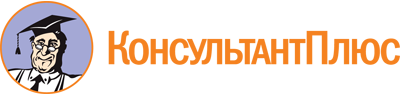 Постановление Правительства Санкт-Петербурга от 28.08.2019 N 572
(ред. от 10.05.2023)
"О развитии добровольчества (волонтерства) и социально ориентированных некоммерческих организаций в Санкт-Петербурге"Документ предоставлен КонсультантПлюс

www.consultant.ru

Дата сохранения: 26.11.2023
 Список изменяющих документов(в ред. Постановлений Правительства Санкт-Петербурга от 05.11.2020 N 894,от 10.05.2023 N 423)Список изменяющих документов(в ред. Постановлений Правительства Санкт-Петербурга от 05.11.2020 N 894,от 10.05.2023 N 423)Сопредседатели:Сопредседатели:Сопредседатели:ЭргашевОлег Николаевич-вице-губернатор Санкт-ПетербургаПиотровскийБорис Михайлович-вице-губернатор Санкт-ПетербургаЗаместители сопредседателей:Заместители сопредседателей:Заместители сопредседателей:ФидриковаЕлена Николаевна-председатель Комитета по социальной политике Санкт-ПетербургаЗаставныйБогдан Георгиевич-председатель Комитета по молодежной политике и взаимодействию с общественными организациямиЧлены Совета:Члены Совета:Члены Совета:БеликовВсеволод Федорович-председатель совета муниципальных образований Санкт-Петербурга (по согласованию)БельскийАлександр Николаевич-председатель Комитета территориального развития Санкт-ПетербургаГришинСергей Юрьевич-проректор по социальной и воспитательной работе федерального государственного бюджетного образовательного учреждения высшего образования "Санкт-Петербургский государственный экономический университет" (по согласованию)ЗленкоАндрей Николаевич-президент автономной некоммерческой организации "Студенческий добровольческий центр Университета ИТМО" (по согласованию)ИоффеДмитрий Викторович-председатель правления межрегиональной общественной организации экологического и патриотического просвещения "Чистые игры" (по согласованию)КолесниковАндрей Анатольевич-начальник Управления по вопросам миграции Главного управления Министерства внутренних дел по г. Санкт-Петербургу и Ленинградской области (по согласованию)КулагинаЮлия Валерьевна-начальник Управления организации деятельности участковых уполномоченных полиции и подразделений по делам несовершеннолетних Главного управления Министерства внутренних дел по г. Санкт-Петербургу и Ленинградской области (по согласованию)ЛисовецДмитрий Геннадьевич-председатель Комитета по здравоохранениюЛукьяновВладимир Альфредович-руководитель центра поддержки добровольческих инициатив Санкт-Петербургского государственного казенного учреждения "Центр международных гуманитарных связей" (по согласованию)МакаровСергей Владимирович-председатель Комитета по государственному контролю, использованию и охране памятников истории и культурыМаксимовАндрей Станиславович-председатель Комитета по науке и высшей школеМальцеваЮлия Сергеевна-директор автономной некоммерческой организации социальной адаптации пожилых "Серебряный возраст" (по согласованию)НизовАлександр Николаевич-проректор по воспитательной деятельности и молодежной политике федерального государственного бюджетного образовательного учреждения высшего образования "Российский государственный педагогический университет им. А.И.Герцена" (по согласованию)ПашоликовМаксим Александрович-проректор по молодежной политике и коммуникативным технологиям федерального государственного автономного образовательного учреждения высшего образования "Санкт-Петербургский политехнический университет Петра Великого" (по согласованию)РябоволВладимир Владиславович-председатель Комитета по печати и взаимодействию со средствами массовой информацииСеровКонстантин Николаевич-глава администрации Фрунзенского района Санкт-ПетербургаРоговенкоАнастасия Владимировна-координатор Санкт-Петербургского регионального отделения Всероссийского общественного движения добровольцев в сфере здравоохранения "Волонтеры-медики" (по согласованию)СоколоваИрина Валерьевна-председатель Общественной палаты Санкт-ПетербургаШантырьАнтон Игоревич-председатель Комитета по физической культуре и спортуАнтоновДмитрий Валерьевич-заместитель директора государственного бюджетного учреждения "Дом молодежи Санкт-Петербурга" (по согласованию)БолтинФедор Дмитриевич-председатель Комитета по культуре Санкт-ПетербургаГерманАлександр Викторович-председатель Комитета по природопользованию, охране окружающей среды и обеспечению экологической безопасностиПивовароваГалина Робертовна-председатель правления межрегиональной общественной благотворительной организации "Национальный центр социальной помощи" (по согласованию)ПришлецовНиколай Борисович-заместитель председателя Комитета по благоустройству Санкт-ПетербургаПутиловскаяНаталия Геннадьевна-председатель Комитета по образованиюЧечинаНаталья Валентиновна-член Правительства Санкт-Петербурга - председатель Комитета территориального развития Санкт-ПетербургаСекретари:Секретари:Секретари:ЛемкеНаталья Петровна-начальник Управления социального развития Комитета по социальной политике Санкт-ПетербургаПосылаеваКсения Александровна-первый заместитель председателя Комитета по молодежной политике и взаимодействию с общественными организациями